Cilt / Volume 1 ▪ Sayı / Issue 2 ▪ Aralık / December ▪ Yıl / Year 2023 ▪ Sayfa / Page 67-81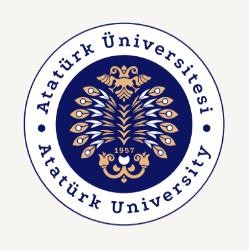 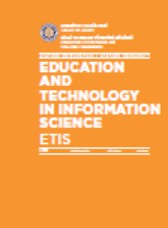 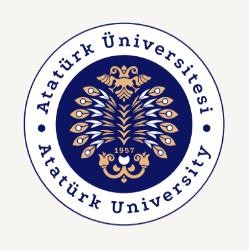 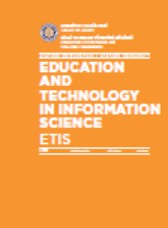 ARAŞTIRMA MAKALESİ / RESEARCH ARTICLE Türkçe Ana Başlık, 11 Punto, Kalın, Kelimelerin İlk Harfleri Büyük (bağlaçlar hariç), Arial yazı tipinde olmalıdır. Başlık 14 kelimeyi aşmamalıdır.İngilizce Ana Başlık,10 Punto, Kalın, İtalik, Kelimelerin İlk Harfleri Büyük (bağlaçlar hariç), Arial yazı tipinde olmalıdır. Başlık 14 kelimeyi aşmamalıdır Ad SOYAD1*,*  , Ad SOYAD 2, Ad SOYAD 3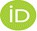 Ünvan, Üniversite/kurum adı, şehir/ÜLKE, ORCID numarası, e-posta adresi (Türkçe ve İngilizce olarak düzenlenmelidir.)Ünvan, Üniversite/kurum adı, şehir/ÜLKE, ORCID numarası, e-posta adresi (Türkçe ve İngilizce olarak düzenlenmelidir.)Ünvan, Üniversite/kurum adı, şehir/ÜLKE, ORCID numarası, e-posta adresi (Türkçe ve İngilizce olarak düzenlenmelidir.)**Sorumlu yazar (Corresponding): Ad SOYADÖz (10 punto, kalın, ortalı, Arial, öncesi 12 nk, sonrası 6 nk boşluk)Öz yazımının ana metnin yazımında olduğu gibi IMRAD yapısında olması gerekmektedir. Bu bağlamda Öz’de çalışmanın amacını, kapsamını, yöntemini (araştırma deseni, veri toplama ve veri analizi yöntemleri), sonuçlarını (öne çıkan) ve özgün değerini açık ve kısa bir şekilde yansıtmalıdır. Öz, Türkçe ve İngilizce olarak ayrı ayrı düzenlenmeli ve her iki Öz/Abstract da en fazla 250 kelimeden oluşmalıdır. (8 punto, italik, iki yana yaslı, Arial, “En az” 12 nk satır aralığı verilerek yazılmalıdır.)Anahtar Kelimeler: Anahtar kelimeler aralarında noktalı virgül (;) kullanılmalıdır. İlk anahtar kelimenin ilk harfi büyük diğer anahtar kelimeler özel isim olmadıkça küçük yazılmalıdır. Çalışmanın bütünlüğünü yansıtan en az 3 en çok 6 anahtar kelime belirlenmelidir. En sona nokta işareti konulmalıdır.Abstract (10 punto, kalın, ortalı, Arial, öncesi 12 nk, sonrası 6 nk boşluk)Türkçe Öz’de olduğu gibi IMRAD yapısında yazılmalıdır. Çalışmanın amacını, kapsamını, yöntemini, sonuçlarını, öne çıkan yanlarını ve özgün değerini açık ve kısa bir şekilde yansıtmalıdır. Abstract da en fazla 250 kelimeden oluşmalıdır.Keywords: Türkçe Öz’de belirtilen kuralların aynısı uygulanmalıdır.Giriş(Birinci düzey başlık, 12 punto, düz, kalın, ortalı, başlık öncesi 24 nk, başlık sonrası 6 nk boşluk bırakılmalıdır.)Birinci düzey başlıklar APA7 kaynak gösterme biçimine göre düz, kalın, ortalı ve kelimelerin ilk harfleri büyük olacak şekilde yazılmalıdır. Hakemli yazılar bölümüne gönderilen araştırma makaleleri IMRAD (Introduction-Method-Results-and-Discussion/Giriş-Yöntem-Bulgular ve Tartışma) yapısına uygun olarak hazırlanmalı ve Sonuç ve Öneriler bölümünü/bölümlerini de içermelidir. Giriş bölümü tek başlık altında toplanabileceği gibi farklı alt başlıklarla da ayrıntılandırılabilir. Ancak, araştırmanın amacı ve problemi/soruları/hipotezleri “Giriş” bölümünde alt başlık olarak sunulmalıdır. Metin içerisinde kalın, altı çizili ve italik ifadeler kullanılmamalıdır.Tüm makaleler A4 sayfa boyutunda hazırlanmalı, kenar boşlukları 2,5 cm olarak ayarlanmalıdır. Bunun yanında, metin içindeki tüm paragrafların düzeninde MS Word programının paragraf (paragraph) özelliği kullanılmalıdır. Giriş bölümü ve sonraki tüm bölümlerde başlıklar APA7 kaynak gösterme biçimine göre yazılmalıdır. Bu doğrultuda birinci düzey başlıklar 12 punto, düz, kalın ve ortalı olmalıdır. İkinci düzey başlıklar 12 punto, düz, kalın, sola yaslı ve üçüncü düzey başlıklar 12 punto, italik, kalın ve sola yaslı olmalıdır. Metnin tamamında paragraflar iki yana yaslı olmalıdır. Birinci düzey alt başlıklardan önce 24 nk, sonrası 6 nk boşluk bırakılmalıdır. İkinci ve üçüncü düzey başlıkların öncesi 12 nk, sonrası 6 nk boşluk bırakılmalı, metin 11 punto, “Kat (Birden çok)” 1,15 nk satır aralığı verilerek, Times New Roman yazı tipinde yazılmalıdır. Başlıktan sonraki ilk paragraf girintisiz yazılmalı, sonraki her paragraf 1 cm girintili başlamalıdır.  Hakemli makaleler 10.000 kelimeyi (Kaynakça, tablo ve şekiller dahil) aşmamalıdır. 10.000 kelimeyi geçen yazılar için son karar Editör Kuruluna aittir. Makalelerin .doc/.docx formatında hazırlanması ve DergiPark sistemine yüklenmesi gereklidir. Araştırmanın Amacı ve Problemi/Soruları/Hipotezleri (İkinci düzey başlık, 12 punto, düz, kalın, sola yaslı)Araştırmanın amacı ve problemi/soruları/hipotezleri “Giriş” bölümünde alt başlık olarak verilmelidir.Yöntem (Birinci düzey başlık)Araştırmanın deseni, araştırma grubu, veri toplama teknikleri, geçerliği ve güvenirliği, verilerin analizi, sınırlılıkları, gerekli ise etik kurul onayı yöntem kısmında detaylandırılmalıdır. Bu bölüm çalışmanın okunabilirliğini ve anlaşılırlığını artırmak amacıyla; yöntem (araştırma deseninin kaynak gösterilerek yazıldığı genel başlık) ana başlığı altında evren ve örneklem ve/veya çalışma grubu, veri toplama ve veri analizi alt başlıkları şeklinde verilmelidir.Evren ve Örneklem / Çalışma Grubu (İkinci düzey başlık)Çalışmanın evren ve örneklemi veya çalışma grubu ile ilgili detay bilgilere yer verilmelidir.Veri Toplama (İkinci düzey başlık)Veri toplama teknikleri (nicel ve nitel), verilerin elde edilmesinde güvenirlik ve geçerlik çalışmaları, verilerin elde edilme aşamaları ve süreçleri, etik kurul izinleri vb. bilgiler kapsamlı bir şekilde sunulmalıdır.Veri Analizi (İkinci düzey başlık)Araştırma yöntemine göre (nicel veya nitel) gerçekleştirilen veri analiz teknikleri, istatistiksel hesaplamalar, güvenirlik ve geçerlik hesaplamaları ile ilgili bilgiler detaylı bir şekilde sunulmalıdır.Bulgular(Birinci düzey başlık)Araştırmada elde edilen bulgular; çalışmanın amacı ve problemini destekler nitelikte ve bütünlüğü koruyacak biçimde ilgili tablo, şekil, grafik veya resimlerle açıklanmalıdır.Kullanılan tablo, şekil, grafik veya resimler metnin içinde yer almalıdır. Tablo, şekil, grafik veya resimlere mutlaka metin içerisinde yönlendirme yapılmalıdır. Grafik ya da Şekil olarak verilen bulgu sunumlarının yayın kalitesi ve okunabilirlik açısından yüksek kalitede (en az 300 DPI çözünürlükte) verilmesi gerekmektedir. Tablo olarak verilen bulguların sunulmasında SPSS çıktılarının doğrudan kullanılmasından kaçınılmalıdır. Çalışmada kullanılan bütün tablo, grafik, şekil ve resim başlıkları APA7 kaynak gösterme biçimine göre yapılmalıdır. Bulgular bölümü çalışmanın okunabilirliği ve anlaşılırlığını artırmak amacıyla alt başlıklarla verilebilir.Tablolar HakkındaTablo, şekil, grafik ve resim numaralandırması ve başlıkları APA7 kaynak gösterme biçimine göre yapılmalıdır. Şekiller bir resim veya düzenlenemez bir görsel içeriyorsa en az 300 DPI çözünürlüğünde olmalıdır. Tablo, şekil, grafik ve resim açıklama notları, var ise, tablo, şekil vb.’nin altında “Açıklama notu.” yazısı şeklinde verilmelidir. Açıklama notu yazısı italik olmalı ve metin 11 punto ile yazılmalıdır. Başka kaynaklardan aktarılan veya uyarlanan tablo, şekil vb için kaynakça ve telif hakkı bildirimi tablo ve/veya şekil açıklama notunda belirtilmelidir.Tablo ve şekil adları: Tablo ve şekillerden önce ve sonra 6 nk boşluk verilmelidir. Tablo ve Numarası kalın (Örn. Tablo 1), Tablo Başlığı ise tablo numarasının çift satır altında ve italik biçim ile belirtilmelidir. Şekil ve Numarası kalın (Örn. Şekil 1), Şekil Başlığı şekil numarasının çift satır altında ve italik biçim ile belirtilir. Tablo ve şekil yazıları: Tablo başlıkları ve metin 11 Punto. Şekil eğer grafik ve düzenlenebilir bir formatta ise başlık ve iç metinler 11 punto verilir. Tablo 1 Tablo Adı (Başlıktaki Her Kelimenin İlk Harfi Büyük Olmalıdır)Şekil 1Şekil Başlığı (Başlıktaki Her Kelimenin İlk Harfi Büyük Olmalıdır)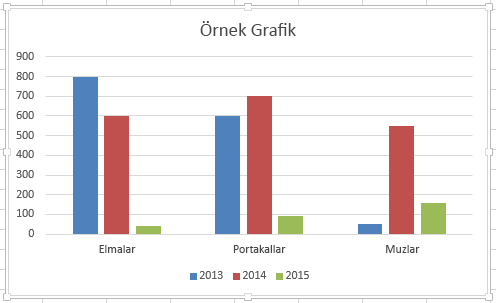 Açıklama notu: Tablo ve Şekil açıklama notları, var ise, Tablo ve Şeklin altında “Açıklama notu.” yazısı italik olmak üzere metin 11 punto ile verilmelidir. Tartışma(Birinci düzey başlık)Araştırmanın önemi ışığında, elde edilen bulgular alanyazın ve yazar yorumları ile tartışılmalıdır.Sonuç(Birinci düzey başlık)Sonuç kısmında tartışmalar ışığında ortaya çıkan ana fikirler açıklanmalıdır.Öneriler(Birinci düzey başlık)Çalışmanın tartışma ve sonucuna uygun önerilerde bulunulmalıdır. Teşekkür (12 punto, kalın, sola yaslı)Araştırmanın ortaya çıkarılması aşamasında katkı sağlamış kişi veya kurumlara teşekkürler belirtilmelidir.Çıkar Çatışması (12 punto, kalın, sola yaslı)Araştırmanın yazar/ları çalışma kapsamında kişisel ve finansal çıkar çatışmasının olmadığını belirtmek zorundadır. Çıkar çatışmasına neden olacak bir durum var ise, Dergi’ye makale gönderme esnasında sorumlu yazar tarafından “Telif Hakkı Devir Formu ve Çıkar Çatışması Beyan Formu” nda ve ayrıca makalede bu durumu belirtmelidir. Çıkar çatışması yok ise, “Yazarlar arasında çıkar çatışması bulunmamaktadır” ifadesi yazılmalıdır.Maddi Destek (12 punto, kalın, sola yaslı)Çalışmayı destekleyen fon ve kuruluşların adları eklenmelidir. Türkiye Bilimsel ve Teknolojik Araştırma Kurumu (TÜBİTAK) ya da Bilimsel Araştırma Projeleri’nden (BAP) destek almış olan çalışmalarda, mutlaka destek türü belirtilmelidir.Yazarlık Katkısı (12 punto, kalın, sola yaslı)Çok yazarlı makalelerde yazarların araştırmaya katkılarına (araştırmanın planlanması, deneysel uygulamalar, verilerin toplanması ve istatistiksel analiz, makalenin yazımı) yer verilmelidir.Etik Kurul Kararları ve İzinler (12 punto, kalın, sola yaslı)Etik kurul kararı gerektiren tüm çalışmalar için etik kurul onayı alınmalı ve izinle ilgili bilgilere (kurul adı, tarih ve sayı no) yer verilmelidir. Etik Kurul izni gerektiren araştırmalar:• Anket, mülakat, odak grup çalışması, gözlem, deney, görüşme teknikleri kullanılarak katılımcılardan veri toplanmasını gerektiren nitel ya da nicel yaklaşımlarla yürütülen her türlü araştırmalar,• İnsan ve hayvanların (materyal/veriler dâhil) deneysel ya da diğer bilimsel amaçlarla kullanılması,• İnsanlar üzerinde yapılan klinik araştırmalar,• Hayvanlar üzerinde yapılan araştırmalar,• Kişisel verilerin korunması kanunu gereğince retrospektif çalışmalar,Yukarıda sıralananlar dışında Olgu sunumlarında “Aydınlatılmış olur/onam formu”nun alındığının; başkalarına ait ölçek, anket ve fotoğrafların kullanımı için sahiplerinden izin alındığının ve kullanılan fikir ve sanat eserleri için telif hakları düzenlemelerine uyulduğunun beyan edilmesi gerekmektedir.Etik izin bulunmuyorsa neden alınamadığına ya da gerek duyulmadığına dair beyanın yazılması gerekmektedir.Örnek 1: X Üniversitesi Etik Kurulu tarafından 31.07.2022 tarihinde B90TD22 sayılı etik kurul onayı alınmıştır.Örnek 2: X Ölçeğinin kullanımı için yazar(lar)dan (adı/ları yazılarak) e-posta vb. yoluyla izin alınmıştır.Kaynakça(Birinci düzey başlık)Kaynakça APA7 kaynak gösterme esasları doğrultusunda hazırlanmalıdır (Bkz. https://apastyle.apa.org/style-grammar-guidelines/references/examples). Metin içi gönderme ve atıflar tam metnin diline uygun verilmelidir. İngilizce tam metin için İngilizce dilbilgisi kuralları dikkate alınmalıdır. APA7 kaynak gösterme biçimine göre metin içi gönderme yaparken Tablo 1’de belirtilen kurallara uyulmalıdır. Tablo 1APA7 Kaynak Gösterme Biçimine Göre Metin İçi Gönderme Yapma (Çakmak, 2021, s. 207)*Açıklama notu. * Çakmak, N. (2021). Amerikan Psikoloji Derneği Yayın Rehberi’nin yedinci basımının altıncı basımıyla karşılaştırmalı anıtımı [Publication Manual of the American Psychological Association (7. bs.) başlıklı kitabın değerlendirilmesi, APA (yazar)]. Bilgi Dünyası, 22(1), 197-212. https://doi.org/10.15612/BD.2021.614 ** Metin dili İngilizce olduğunda yazarlar arasındaki “ve” bağlacı yerine “&” işareti kullanılmalı ve işaretten önce virgül işareti kullanılmalıdır (Örn; Çakmak, & Baysen, 2017)*** Metin dili İngilizce olduğunda çoklu yazarlarda “vd.” kısaltması yerine “et al.” kısaltması kullanılmalıdır (Örn; Estow et al., 2011)Kaynakça ÖrnekleriKitapAmerican Psychological Association. (2020). Publication manual of the American Psychological Association (7. bs.). American Psychological Association.Gönderme: (American Psychological Association [APA], 2020, s. 173)
                     American Psychological Association [APA] (2020, s. 173)Kitap İçi BölümBaysen, E., Hošková-Mayerová, Š., Çakmak, N. ve Baysen, F. (2017). Misconceptions regarding providing citations: To neglect means to take risk for future scientific research. Š. Hošková-Mayerová, F. Maturo ve J. Kacprzyk (Dizi Ed.), Studies in systems, decision and control series: mathematical-statistical models and qualitative theories for economic and social sciences içinde (Cilt 104, ss. 177-186). Springer. https://doi.org/10.1007/978-3-319-54819-7_12Gönderme: (Baysen vd., 2017, s. 207)
                     Baysen vd (2017, s. 207)Çeviri KitapAronson, E., Wilson, T. D. ve Akert, R. M. (2012). Sosyal psikoloji (O. Gündüz, Çev.). Kaknüs. (Orijinal basım tarihi c2010).Gönderme: (Aronson vd., 2010/2012, s. 12)
                     Aronson vd. (2010/2012, s. 12)DOI Numarası Olan Dergi MakalesiBaysen, F., Baysen, E. ve Çakmak, N. (2017). Lise öğrencilerinin intihal ile ilgili kavram yanılgılarının giderilmesinde Uluslararası Bakalorya Programı’nın etkisi. Bilgi Dünyası, 18(1), 29-47. https://doi.org/10.15612/BD.2017.576  Gönderme: (Baysen vd., 2017, ss. 30-32)                     Baysen vd. (2017, ss. 30-32)TezÇakmak, N. (2016). Lisans öğrencilerinin bilgi arama süreçleri ile ilgili kavramları, tutumları ve düşünceleri [Yayımlanmamış doktora tezi]. Ankara Üniversitesi.Gönderme: (Çakmak, 2016, s. 365)                     Çakmak (2016, s. 365)Web SayfasıWorld Health Organization. (2020, 18 Ağustos). WHO Director-General's opening remarks at the media briefing on COVID-19- 18 August 2020. https://www.who.int/dg/speeches/detail/who-director-general-s-opening-remarks-at-the media-briefing-on-covid-19---18-august-2020Gönderme: (World Health Organisation [WHO], 2020)
                     World Health Organisation (WHO, 2020)Ekler(Birinci düzey başlık)Ek tablo, şekil, grafik ve resimler kaynakça sonrasında yeni bir sayfada verilmelidir. Her bir ek Ek 1., Ek 2. gibi numaralandırılmalı ve her bir ek ayrı ayrı başlıklandırılmalıdır. Ek olarak kullanılan bir unsur var ise bu unsura yönelik metin içi yönlendirmeler mutlaka verilmelidir.BbbbBbbbDddd    EeeeAaaaAaaa72,618DdddDdddToplam24098,8Yazar sayısıMetin İçinde İlk AlıntıMetin İçinde 
Takip Eden AlıntılarMetin İçinde 
Parantez İçi İlk AlıntıMetin İçinde Parantez İçi Takip Eden AlıntılarTek yazarlıBancı (2016)Bancı (2016)(Bancı, 2016)(Bancı, 2016)İki yazarlıÇakmak ve Baysen (2017)**Çakmak ve Baysen (2017)(Çakmak ve Baysen, 2017)(Çakmak ve Baysen, 2017)Üç ve daha fazla yazarlıEstow vd. (2011)***Estow vd. (2011)(Estow vd., 2011)(Estow vd., 2011)Kurum 
(Kısaltması 
olan)Türkiye Bilimsel ve Teknolojik 
Araştırma Kurumu (TÜBİTAK, 2014)TÜBİTAK (2014)(Türkiye Bilimsel ve Teknolojik 
Araştırma Kurumu [TÜBİTAK], 2014)(TÜBİTAK, 2014)Kurum
(Kısaltması olmayan)Mimarlar Odası (2018)Mimarlar Odası (2018)(Mimarlar Odası, 2018)(Mimarlar Odası, 2018)